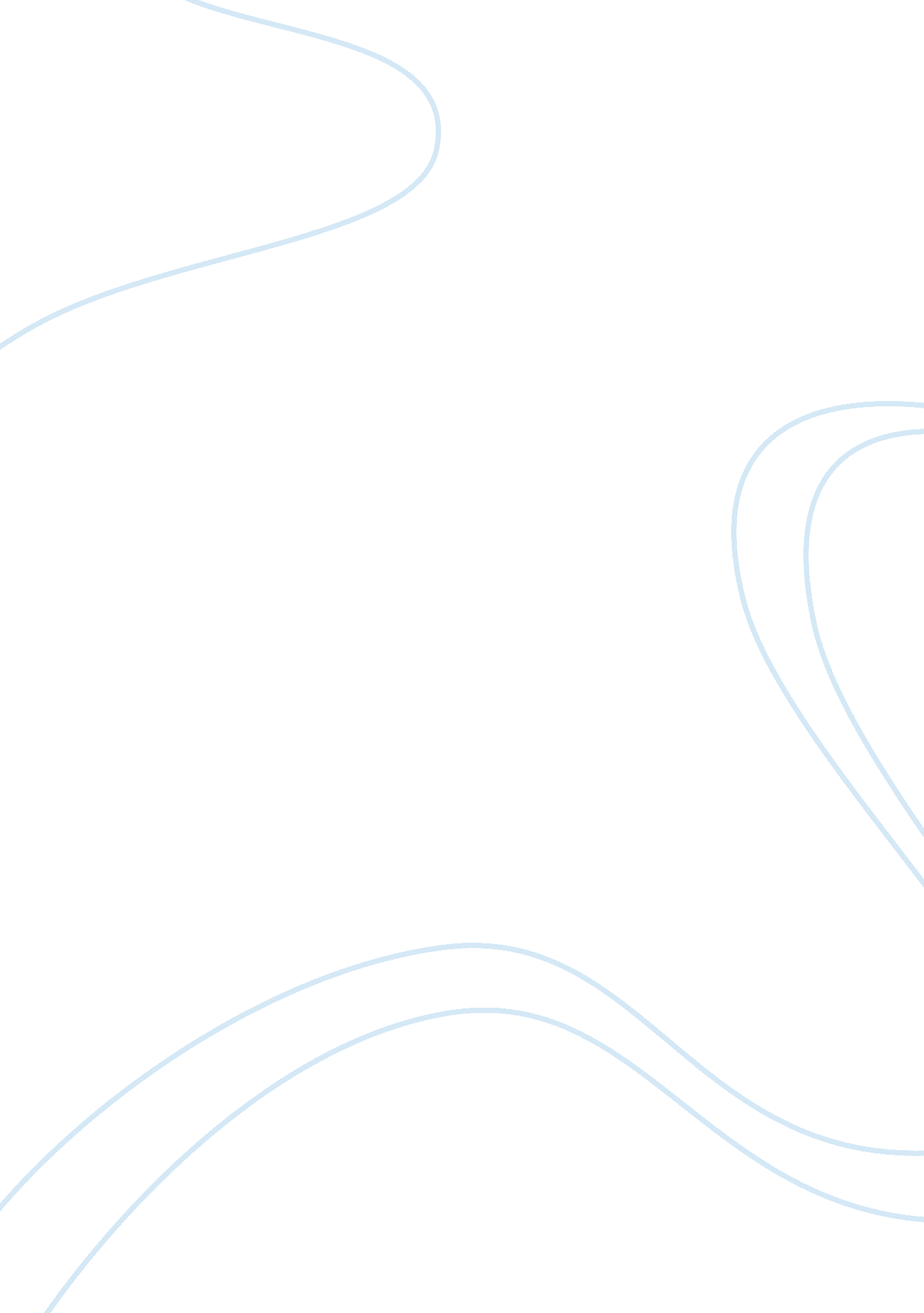 The importance of being scientifically literate sociology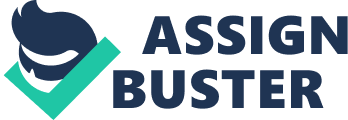 What is the importance of being scientifically literate and its impact towards the society and future coevals? In the twenty-first century, most of the states start to trust to a great extent on the engineering industry and use of scientific discipline. Phillips ( 2003 ) concluded scientific literacy is the apprehension of scientific discipline and its intents ; ability to judge scientifically and critically ; ability to utilize scientific facts in job resolution and utilizing grounds ; cognition required for rational engagement in science-based jobs ; understanding the nature of scientific discipline, including its association with civilization ; grasp of and comfort with scientific discipline, including its wonder and wonder ; cognition of the menaces and advantages of scientific discipline ; and ability to inquiry about scientific discipline or being disbelieving and to cover with scientific expertness. With the consequence of scientific discipline and engineering in every facet of our unrecorded, particularly on the political and personal determinations that sustain the democratic economic system system the society must be scientifically literate. In order to supply a better hereafter for the following coevalss, making a universally literate society is at hand. This includes the exposure and instruction non merely in reading and arithmetic but besides scientific discipline, engineering and mathematic. Hence, the 1st measure towards the end is measuring our current degree of scientific literate of the society. An experiment conducted at Harvard University graduation depicts the scientific literacy of the pupils ( Private Universe Project, 1989 ) . In the survey, immature alumnuss have oning their caps and gowns were asked to reply this inquiry: Why is it warm in the summer and cold in the winter? 22 out of 25 got the reply incorrect. The society may non be scientifically literate as it suppose due to many factors besides. Through larning all the facts and theories behind the scientific discipline we will be able to believe on our ain and critically. Why scientific literacy is considered of import? The universe is sing a rapid growing in population so the determinations we make every twenty-four hours have the inclination to impact energy ingestion, natural resources, the environment, and finally our community. Individual determinations may non look to do any difference, but with 7 billion populations worldwide, the magnitude of one incorrect determination can be lethal to the Homo sapiens endurance. However, making a entire scientifically literate state is non an easy undertaking to finish. It challenges and issues are many and take long clip to turn to and necessitate tremendous attempt and financess. LITERATURE REVIEW 1. Conceptual overview Even though scientific literacy has gain attending over the old ages, this construct is still recognized as controversial ( Jenkins, 1990, 1994 ) . In add-on, Venezky ( 2009 ) stated that the term scientific literacy can sort as autonomy, justness and felicity. On top of that, there are different factors that would act upon the reading of scientific literacy. Such as, the different intent for recommending scientific literacy, different involvement group that concerned with scientific literacy, and manner of mensurating facets. In each of these factors carries different readings and perceptual experience towards the term. On top of that, Miller ( 2007 ) proposed that in order to understand the theoretical account of civic scientific literacy, it is indispensable to get down on with an apprehension of the construct of literacy itself. The cardinal thought of literacy is to possess a minimal degree of reading and composing proficiency that a individual needs to be involved in written communicating and societal life. In this context, civic scientific literacy can be understood as the degree of apprehension of scientific discipline and engineering a individual needed to populate in a modern society. In add-on, scientific literacy does non connote an idyllic degree of understanding, but merely a minimum threshold degree. This farther implies every person is able to be scientific literate regardless of instruction degree. Figure 1: A conceptual overview of scientific literacy Graber et Al. ( 2001 ) further form the positions as illustrated in Figure 2 reconsiders the balance between the different competences. This position shows the demand for scientific literacy is more of import than cognition and implements the constituent of values as a scientific discipline instruction. Figure 2: The Graber theoretical account for scientific literacy Graber ‘ s theoretical account for scientific literacy can be perceived as interrelates with human rights, instruction, gender equity, and tolerance. A farther position for scientific literacy determined as the general purpose as accomplishing social demands, such as larning to cover with societal issues and to do rational determination base on grounds. Shamos ( 1995 ) , nevertheless reject any definition of scientific literacy. He defines scientific literacy as advancing skilled consumers of scientific discipline with the endowment to derive understanding or cognition from experts. In general position, scientific literacy is the apprehension of scientific constructs and procedures required for single determination devising, engagement in civic and cultural personal businesss, and economic production. Scientific literacy allows a individual to inquire, happen, or determine replies to inquiries derived from curiousness on everything go oning about. It besides means that a individual has the capacity to explicate, clear up, and predict natural phenomena. Apart from that, persons will exhibit scientific literacy in different behavior, such as right utilizing proficient footings, or using scientific constructs. As for school degree, Bybee ( 1997 ) has proposed that scientific literacy to be considered in four functional degrees. First, nominal which refer to single can recognize scientific footings but do non understand the significance exhaustively. Second, functional which means utilizing scientific and technological footings but merely out of context such as in school scrutiny or trial. Third, conceptual and procedural that requires the single to show the apprehension of the relationship between constructs. Last, multidimensional which includes developed positions of construct in scientific discipline and engineering in add-on with the nature and function of scientific discipline in application in personal life and society. Hazen ( 2002 ) concluded that the difference between making scientific discipline and utilizing scientific discipline. He argues that “ scientific literacy, is a mix of constructs, history, and doctrine that aid you understand the scientific issues. ” Other definitions argue for a more comprehensive cognition of scientific discipline, but this general thought uses the less hard definitions proposed by Miller and Hazen. 2. Should society be scientifically literate? Scientific literacy in the general populace has come in a period of diminution. Opposite to common perceptual experience, advanced communities are get downing to experience the deficit of bright scientists back uping the scientific universe. The extended use of engineering causes human to pretermit the value of scientific discipline. Nowadays, scientific discipline is everyplace and modern life criterions are based on scientific discipline excessively. However, scientific literacy in our society is unequal. The educated people have no involvement in scientific discipline, non to advert the uneducated population. And the grounds is because the defects in our instruction system. Science is of import in a society because it has brought many advantages to a society. For illustration, the innovation of steam engine by James Watt propelled the Industrial Revolution and boosts the state economic system, wealth, societal life conditions, income degree, and many more. Science is the ultimate tool to hammer a modern society and the community must be scientifically literate to get by with the promotion. Espinosa ( n. d. ) stated the grounds why society is non longer interested in scientific discipline any longer. In the survey, Espinosa suggest that scientific discipline should the school course of study since early the instruction. In this context, uranology has an of import function to play in educating scientifically literate society. Astronomy is ideal for learning kids Numberss, day-night rhythm and act as an initial exposure of scientific discipline. Besides, uranology will demo them the importance of mathematic, geology, chemical science, natural philosophies or even biological science in the ulterior phase. Indeed, uranology is a perfect ground tackle and uranology has besides interested Mankind since the ancient clip. Bing scientifically literate allows us to understand the grounds behind a engineering or happening of a natural phenomenon. Therefore, scientific discipline is of import for the society and particularly in transporting an efficient economic human activity such as plantation. The right method of reaping will give more merchandises and bring forthing more income for those ordinary husbandmans. Science is an of import portion in human development and betterment in quality of life. Peoples should aware and understand of its cultural and political impact as good. Government should scientifically educate the general population, so that every individual is ready for the hereafter. An illustration of most scientifically literate state is South Korea and followers is Japan as illustrated in Figure 3 below. The research is conducted by Organisation for Economic Co-operation and Development in finding the scientific literacy for economical and educational intents. Miller ( 2007 ) lineation that in developing an appraisal of civic scientific literacy, it is critical to make a step that will be functional over a period of old ages and that will be adequately antiphonal to capture alterations in the fundamental law and composing of public understanding towards scientific literacy. South Korea and Japan are known states that focus on technological promotion and development. Harmonizing to most a recent survey by European Commission, Meyer ( 2009 ) stated that Japan uses 3. 39 per centum of its GDP on research and development, while South Korea uses 3. 23 per centum and the United States spends 2. 61 per centum. In the contrary, China spends merely 1. 42 per centum of its GDP. The sum of scientific discipline and engineering researching undertakings in Europe is turning, but the European Union is still slow comparing with the research and development investing marks of Japan and South Korea. If a state is non scientifically literate, it may confront jobs like unequal professional forces or deficiency of research and development. Japan and South Korea that determined to be open uping in the research and development field is deriving net incomes by selling their engineering to the universe. For illustration, auto maker, Toyota loanblend vehicle, Prius is favor by many western states particularly the United States. In add-on, universe ‘ s most popular consumer electronics trade name, Samsung from Korea gaining control the universe consumer demand in electronics merchandises. Undeniable, the scientific literacy in Japan and South Korea contributed in their success. Figure 3: Scientific literacy by state ( OECD ) Besides, get from the National Science Foundation ( NSF ) papers Science and Engineering Indexs 2006 in Figure 4, a study that is designed to measure scientific literacy. States take parting include: the United States, 25 European Union states, South Korea, Japan, Russia, China, and Malaysia. Figure 4: Survey inquiries from Science and Engineering Indexs 2006. National Science Foundation The consequences of such studies are assuring. The bulk of respondents from all states except China decently recognized the first statement about Earth ‘ s nucleus temperature as exact. Though, fewer than 50 % of respondents from all states right identified the optical masers as false and the statements about negatrons as true. Lone respondents from the United States, the European Union, and Japan scored higher than 50 % in right placing inquiry three refering radiation as incorrect. In the other manus, the United States was the individual state able to accomplish higher than 50 % in accurately province out that antibiotics do non eliminate viruses. 3. Why building a scientifically society? By and large the public perceive scientific literacy brings positive effects to the society. However, there are merely few grounds for recommending scientific literacy being highlighted by the populace ( Thomas & A ; Durant, 1987 ) . In this portion, a figure of familiar points of position will be suggested in support of scientific literacy. These statements for advancing scientific literacy, which are based on Thomas and Durant ( 1987 ) and Shortland ( 1988 ) can basically be grouped into a macro and micro position. In the macro position, the first common ground for recommending scientific literacy is the bond between scientific literacy and the economic wellbeing of a state. It is believed that national wealth relies on the state ‘ s capableness in viing successfully in international markets. Meanwhile, the international fight depends on the national research and development policy and programmes. Highly developed states will be able to capture investor from other states due to its ability to supply quality supply of scientist, applied scientists, and highly-trained forces to carry on research and development. In the same clip, to work minor niche markets. However, merely states whose general public possess a proper degree of scientific literacy will be able to prolong the environment. In add-on, scientific literacy will ease persons to lend more intelligently and expeditiously in the productive sector of the economic system ( Walberg, 1983 ) . Therefore, scientific literacy can be regarded as an indispensable human capital that manipulates the economic wellbeing of a state in assorted factors. In add-on, associated to the economic positions, a higher degree of scientific literacy among the population will advance greater support for scientific discipline itself. This is due to the injection of new recruits that attracted to science ( Shortland, 1988, p. 307 ) . Another factor in which society benefit from the influence of greater scientific literacy is the populace ‘ s outlooks of scientific discipline. The better and clearly the public comprehend about the aims, developments, and capacity of scientific discipline, the less likely the populace will be to have unrealistic expectancies of scientific discipline. While unrealistic hope may ensue in loss of assurance and finally backdown from being scientifically literate. In other words, this besides prevents the populace from being easy con or believing untrue myths. Prewitt ( 1983 ) supported this statement by stressing on democratic pattern in a state. An effectual authorities will merely be constructed by elector that is scientifically literate so they able to do meaningful engagement, prosecute with political procedures, and take part in suited societal alteration. There is besides an statement in the context of scientific discipline and civilization. Thomas and Durant ( 1987 ) quoted that “ [ T ] he general wellness of a state in which scientific discipline is practiced depends on the effectual integrating of scientific discipline in the wider civilization. ” Harmonizing to Thomas and Durant, the scientific discipline is being perceived by the populace as the kernel of trifle and specialisation. The separation of scientific discipline from the broad civilization may take the general public fail to understand the scientific discipline decently as it beliing from their origin civilization and patterns. Such as faith that are frequently beliing with scientific discipline since the outgrowth of scientific discipline or Renaissance period in the Europe. In effect, the populace may experience fright in accepting scientific discipline in their society and making confusion. Hence, increasing scientific literacy of the populace would make a suited environment for the populace to be productive and healthy. In the micro position, scientific literacy reflects on persons. It is believe that improved apprehension of scientific discipline and engineering is good to persons populating in a scientific discipline and engineering orientated society ( Thomas & A ; Durant, 1987 ) . Personal determinations, such as diet, smoke, health care or safety in the place and at work, should be aided by sensible degree of scientific literacy so that determination made will be utile. Extensive cognition on the foundation of scientific discipline and facts enable the person to indentify and reject pseudo-scientific information. An incognizant populace is exposed to misdirecting information on, for illustration, medical specialty. ( Royal Society, 1985 ) With the widespread scientific literacy among the populace, it will make a citizen that is confident and capable to cover with scientific discipline and engineering related affairs that arise in their day-to-day life efficaciously. The employment issue of the people is the really of import country that will profit with scientific literacy. As the economic system going more knowledge-based, the demand of quality human resources is increasing at the same clip and besides an of import economic plus of modern scientific discipline and engineering societies ( Brooks, 1991 ) . Therefore, single with equal cognition will be in a advantageous place to work new and better occupation chances. In the same clip able to take full advantage in developing proficient accomplishments in work topographic point ( Thomas & A ; Durant, 1987 ) . During the World War 2, the Nazi Germany slaughtered about 6 million Jews under the bid for Adolf Hitler ( Holocaust Encyclopaedia, n. d. ) . The Holocaust was an organized, state-funded favoritism and slaughter of about six million Hebrews by the Nazi government. They believe that Jews are “ Untermenschen ” ( inferior people ) and should be extinguish. The Nazi racial political orientation of “ inferior people ” is an illustration of non-scientifically proved theory. The hapless scientific literacy among the Nazis caused the decease of 1000000s in concentration cantonments. Given that the Nazis able to see and warrant the thought of inferior people the Jews should had survived the slaughter. In add-on, Locke ( n. d. ) quoted “ all work forces are created equal ” in his position and all work forces have the rights to pursuit their felicity. His statement besides supported by the 3rd President of the United States, Thomas Jefferson in The Declaration of Independence. Miller ( 2002 ) , who had been measuring the scientific literacy of society for over 30 old ages, emphasizes the significance of “ civic scientific literacy ” in present society that depends to a great extent on the innovation and use of scientific discipline and engineering. He strongly believes that in the hereafter or now the society requires a population that is sensible knowing in the field of modern-day scientific and technological subjects so that the democratic procedure will be able to work at the right behaviour. In a democracy, the populace will hold both indirect and direct influence on the formation of public policy. During elections, citizens elect their desire politicians and ballot on single ballot points. Meanwhile, the ballot picks could include issues that related to science, such as pollution, recycling, natural resources, energy, and gift for research and instruction. There are several factors that will act upon a public sentiment and justification. Such as instruction, environment, political relations, and single experiences. While such factors are influential, when political relations clash with scientific issues, cardinal scientific literacy is a must for an informed determination doing procedure. Science does non ever offer simple replies and might name for a complicated apprehension of footings and thoughts to construe. Political argument, instead ever paraphrase scientific issues to the ineptitude. Merely an audience with the ability to grok and to filtrate the information being provender or bombarded able to organize good considered judgements. There are figure of solid grounds for advancing scientific literacy for both the general populace and the single good. The intent for advancing scientific literacy is non merely reliant on the benefits, but is besides influenced by ideological and philosophical contemplation ( Champagne & A ; Lovitts, 1989 ) . Therefore, advancing scientific literacy would convey greater benefit for the current and future coevalss and impel the humanity towards a better hereafter and engineering. 3. How to make a scientifically literate society? The universe is now progressively influence by the enlargement of scientific discipline and engineering. Hence, accomplishing scientific literacy is critical as an educational result for the development of society. This increasing demand of scientific literate communities requires them to prosecute, cover with thoughts and applications of scientific discipline. In order to turn to this of import inquiry, clear uping the thought of scientific literacy and concept a common comprehension toward the thought is indispensable. Citizens that are scientifically literate will be able to use their cognition in scientific discipline to run into their societal and personal demands ( Murcia, 2005 ) . Without an acceptable degree of scientific literacy, they might unable to understand and appreciate the fundamental of scientific discipline, its interaction with society, functions, values, and defining of humanity ‘ s hereafter. The scientific discipline is a go oning underdeveloped subject and borderless hence being scientific literate may merely necessitate a minimal apprehension on the thoughts. These constructs will digest rapid alteration and have impact on the society throughout at least for few old ages. For case, the familial research is a field that invariably changes with events such as root cell research and cloning. So, what is the most effectual method to prosecute the society in scientific literacy and finally promote them to lend in the development of scientific literacy? In order to integrate the manner of thought, the premises and values inherent in the edifice of scientific cognition, apprehension of nature of scientific discipline is an indispensable portion of scientific literacy. Hence, Murcia & A ; Schibeci ( 1999 ) proposed a set of subjects that would stand for a promising position of nature of scientific discipline, which is besides consistent with the modern-day scientific discipline doctrine and pattern. Scientific cognition has an temporary place and should non be accepted as absolute truth. New scientific cognition is formed as a merchandise of creativeness and imaginativeness joined with techniques of scientific enquiry. Science develops through ongoing research and critical inquiring. Science is active and on-going, non a dead assemblage of information. Scientists and the scientific community normally exhibit the professional criterions of openness of head and unity. The subjects suggest that scientific consequences and cognition should be considered critically and non perceived as the stiff fundamental of scientific discipline. Therefore, scientific discipline is basically a vibrant, human activity that conducts through critical inquiring and changeless research tied with sensible imaginativeness. First of all, prosecuting an single attending, desire and involvement to happen out more about day-to-day activity of scientific discipline interacting with society is a important measure toward developing scientific literacy. Real universe probes will supply chances for transfusing scientific literacy as they able to see different signifiers of cognition from assorted Fieldss that would associate to each other. Through connected and interrelated survey activities, the values and premises underlying the scientific literacy and how the scientific discipline will interacts with the society construct will be expressed. Natural wonder can be the driving force in larning indispensable foundational wonts such as observing, look intoing, mensurating, oppugning, utilizing scientific linguistic communication to depict experiment and constructing informed determinations based on scientific thoughts. Through doing informed determinations, person will be given to construct introductory apprehensions of the vibrant, originative and probationary nature of scientific research. In this manner, they would develop critical thought or oppugning accomplishments to appreciate the function scientific discipline that in demand for work outing personal jobs or quandary. Reading and construing non-fiction scientific discipline content is besides an built-in subdivision of context in transfusing scientific literacy. Through reading simple newspaper articles related scientific discipline or applications of scientific discipline in day-to-day life will ordain an single wonder of the scientific discipline in it. Science in the media will make an of import motive for probe as it will exhibit the dynamic personality of scientific cognition and the call for critical inquiring. Meanwhile, single will make consciousness in measuring information and claims that are being made by the writer. Murcia ( 2005 ) supported this position that person will derive stimulation for asking, oppugning and take part in treatment about the subject critically when introduced to scientific related articles. Figure 5: Beginnings used for achieving scientific discipline information. ( National Science Foundation ) Figure 5 is a survey on resources used for obtaining scientific stuffs. Options consider are cyberspace, books, telecasting, magazines and newspapers. The cyberspace clearly shows a dominant per centum among the options for both the twelvemonth 2001 and 2004. The cyberspace is a dependable and efficient option in advancing scientific literacy. Due to its various characteristic, cyberspace can be used in everyplace provided an internet connexion and a computing machine or any electronic devices that is capable of cyberspace browse. The enormous growing of cyberspace over the old ages besides serves as a ground why cyberspace is deserving to see. In add-on, as an progressively of import researching tool, it is user-friendly, interesting and screens broad country of stuff. The cyberspace besides allows distance larning engineering and able to convey big audiences around the universe together. Hence, it can besides beef up the relationship between outside institutional and formal instruction. Most significantly, cyberspace is a tool that able to help the community in larning and distributing of scientific literacy stuffs. Hence, making a web site or forum which focuses on discoursing scientific issues and job will pull people to see and lend their sentiments sing to specific issues. Increasing the public consciousness on the issues is of import as good. The media, research workers, research establishment, university and industry every bit good have a function to play. They must cook to pass on and prosecuting in argument on scientific issues in a professional mode and comprehensible for the populace every bit good. Their honest account on the benefits and restrictions of scientific issues will clear up the populace and increases the scientific literacy. In order to make so, relevant information must be made available to the populace in the easiest manner as possible. Internet is the perfect campaigner for the occupation. Making a database of imperativeness release, images, background information, inside informations of events and scientific discipline diary for the populace is a manner of making consciousness in scientific development. Alpha-Galileo is an illustration of cyberspace service that provides trim information to the media. Apart from that, forming international forum, including on-line forum will ease the exchange of information and popularise scientific issues. Democracy needs citizens to hold a certain proficient and cognition to be portion of it. Besides, a pool of scientists and applied scientists are indispensable in making a social-economic development and betterment. It is hence necessary to bring on scientific cognition to immature kids. Meanwhile, promoting them to ship on a scientific calling and supply necessary AIDSs. Besides, non to pretermit person who has started on scientific calling. Approving gift for research and development will certain advance the development scientific research sector. This besides helps them to retain their enthusiasm and motive in carry oning boring research. Education system itself is a critical factor that influences the scientific literacy of a society. Therefore, learning method in school must be reviewed because the impact on the pupil will straight reflect how they behave after finishing instruction. Hence, learning method must be designed to excite involvement such as constitution of advanced undertakings. Experts positions on policy should be converting but the public sentiment must non be neglected. A duologue with the citizen will make a common apprehension between the official and public and surrogate quality policy. Though information gathered from different stakeholders including media, citizens, research organisations and enterprises the authorization will able to see the general thought. Producing gender equality in scientific discipline is critical every bit good in advancing scientific literacy. In the history of scientific discipline, research frequently fails to take specific demands of adult females into consideration. Harmonizing to European Commission, female represent 50 % of the pupil population but merely 10 % is in senior place in academe and industry. This may due to conservative manner of thought in the population upbringing. However, the rapid growing in scientific and technological advancement can make serious ethical inquiry that would concern every person. These inquiries may besides hold the possible deductions for future coevalss besides. Therefore, a systematic information installation on ethical issues in scientific discipline is needed. This installation will supply information on statute law, codifications of behaviors, arguments and patterns. Meanwhile, the research workers must hold unity in carry oning research. They should utilize good scientific patterns including research unity. Supplying theoretical account classs and preparation faculties will raise the consciousness of research worker in field of moralss besides. It is frequently argue that animate beings should non be used in researching undertakings. In order to delight the community and promote scientific literacy, their position must non be neglected. Hence, the usage of animate being for research is straight addressed by a Protocol that designated to protect the animate beings. Attempts have been taken to better the consciousness for research workers in utilizing animate beings for experiments. Networks of animate being public assistance commissions besides took portion in giving particular attending to them. 